		OBEC TRUSNOV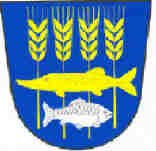 		Trusnov 62, 534 01 HoliceVýroční zpráva o poskytování informací dle zákona č. 106/1999 Sb. za rok 2021Obec Trusnov vydává dle zákona § 18 odst. 1 zákona č. 106/1999 Sb., o svobodném přístupu k informacím, ve znění pozdějších předpisů, výroční zprávu o své činnosti v oblasti poskytování informací za rok 2021. Výroční zprávu zpracovává starosta obce a odpovídá za zveřejnění výroční zprávy na internetových stránkách obce Trusnov.V Trusnově 10. 2. 2022									          Milan Friml									starosta obce Trusnov1)Počet podaných žádostí o informace0Počet vyřízených žádostí0Počet vyřízených žádostí s rozhodnutím o neposkytnutí informace 02)Počet podaných odvolání proti rozhodnutí03)Počet stížností dle § 16 a zákona č. 106/1999 Sb.04)Opisy podstatných částí rozsudků05)Výsledky řízení o sankcích za nedodržení tohoto zákona06)Další informace vztahující se k uplatňování tohoto zákona0